РЕШЕНИЕРассмотрев обращение инициативной группы граждан по созданию территориального общественного самоуправления на территории улицы Космонавтов дома 55 от 10.03.2023 об установлении границ территории, на которой предполагается осуществление территориального общественного самоуправления в Петропавловск-Камчатском городском округе, в соответствии со статьей 20 Устава Петропавловск-Камчатского городского округа, пунктом 4.4 Решения Городской Думы Петропавловск-Камчатского городского округа от 05.03.2014 № 193-нд «О территориальном общественном самоуправлении в Петропавловск-Камчатском городском округе» Городская Дума Петропавловск-Камчатского городского округаРЕШИЛА:1. Установить границы территории, на которой предполагается осуществление территориального общественного самоуправления в Петропавловск-Камчатском городском округе, в пределах согласно приложению к настоящему решению.2. Направить настоящее решение в газету «Град Петра и Павла» для опубликования и разместить на официальном сайте Городской Думы Петропавловск-Камчатского городского округа в информационно-
телекоммуникационной сети «Интернет».Приложение к решению Городской ДумыПетропавловск-Камчатскогогородского округаот 17.03.2023 № 111-рСхема границ территории, на которой предполагается осуществление территориального общественного самоуправления 
на улице Космонавтов, дом 55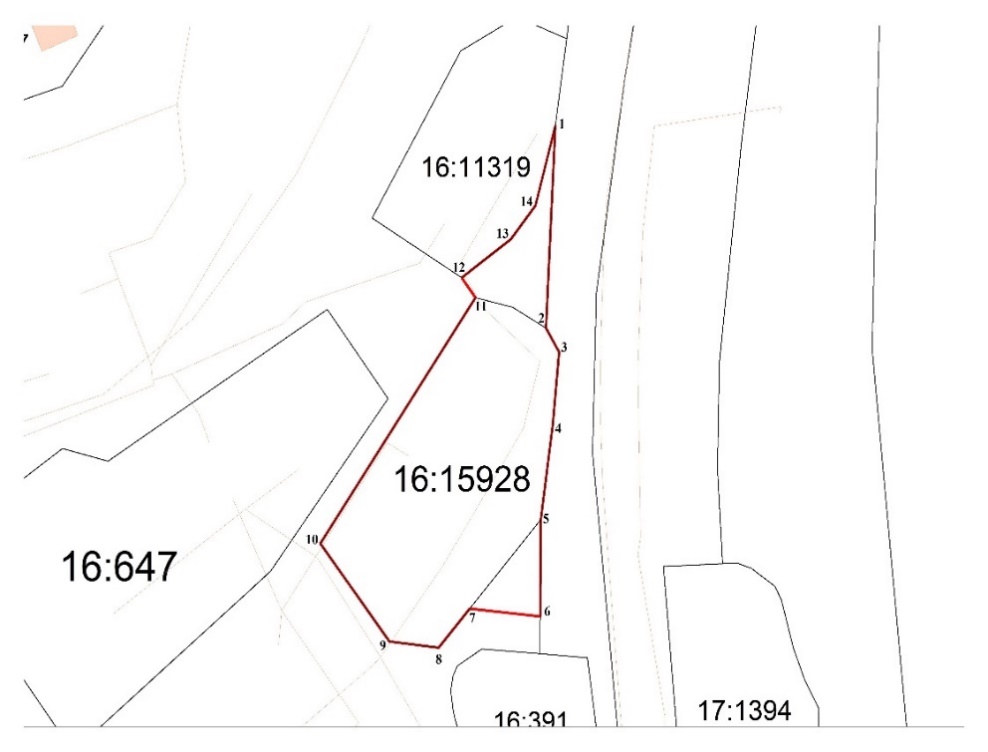 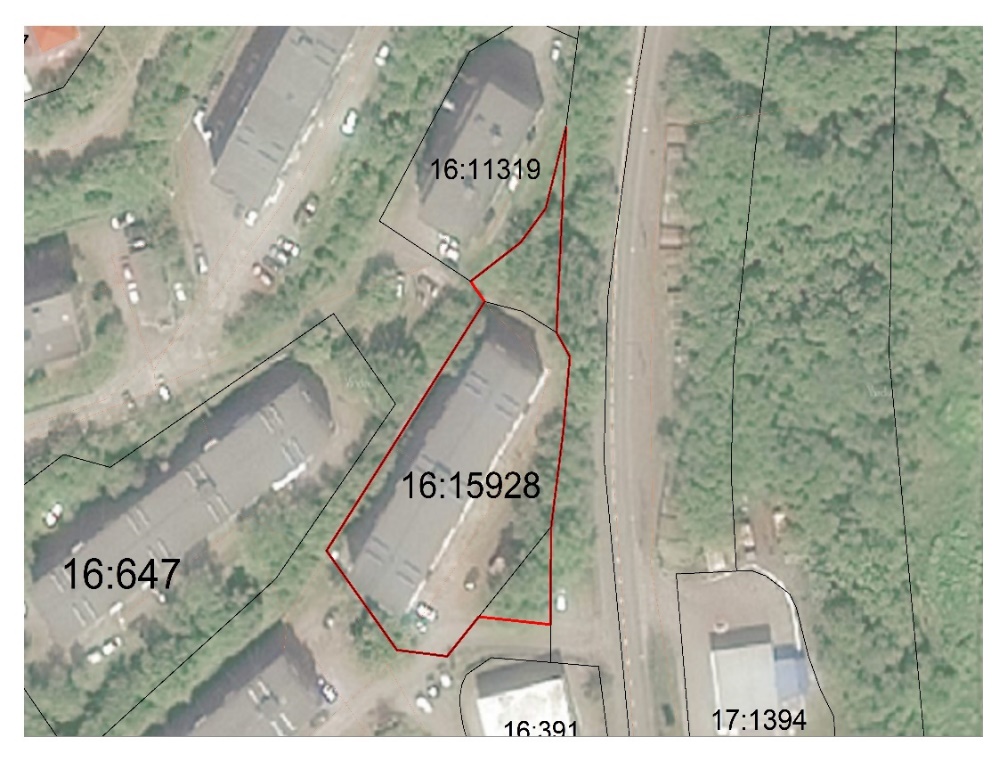 В границы территории Петропавловск-Камчатского городского округа, на которой предполагается осуществление территориального общественного самоуправления, входит расположенный в городе Петропавловске-Камчатском на улице Космонавтов многоквартирный жилой дом № 55.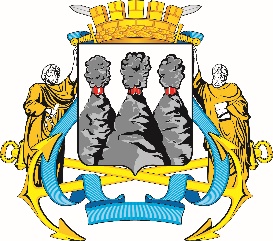 ГОРОДСКАЯ ДУМАПЕТРОПАВЛОВСК-КАМЧАТСКОГО ГОРОДСКОГО ОКРУГАот 17.03.2023 № 111-р9-я (внеочередная) сессияг.Петропавловск-КамчатскийОб установлении границ территории, на которой предполагается осуществление территориального общественного самоуправления в Петропавловск-Камчатском городском округеИ.о. председателя Городской Думы Петропавловск-Камчатского городского округаБ.А. ЛесковНомер точекОписание части границы1-2земельный участок с кадастровым номером 41:01:0010116:160072-5земельные участки с кадастровыми номерами 41:01:0010116:16007 и 41:01:0010116:159285-6земельный участок с кадастровым номером 41:01:0010116:16007 и земли, государственная собственность на которые не разграничена6-11земельный участок с кадастровым номером 41:01:0010116:15928 и земли, государственная собственность на которые не разграничена11-12земли, государственная собственность на которые не разграничена12-1земельный участок с кадастровым номером 41:01:0010116:11319 и земли, государственная собственность на которые не разграниченаКоординаты поворотных точек границ ТОСКоординаты поворотных точек границ ТОСКоординаты поворотных точек границ ТОСПлощадь: 2464 кв.м.Площадь: 2464 кв.м.Площадь: 2464 кв.м.Номер точекXY1564181.321409571.142564165.521409566.93564158.931409561.724564151.271409551.265564147.371409554.156564098.781409521.197564079.461409535.888564078.231409546.349564085.921409552.9410564084.41409567.9211564103.521409568.0412564122.261409570.5813564136.591409571.9314564141.361409569.171564181.321409571.14